INFO-NÉGO DU SPSCE            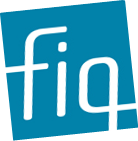 TOURNÉE INFO NÉGO 